BoliviaBoliviaBoliviaBoliviaJanuary 2026January 2026January 2026January 2026MondayTuesdayWednesdayThursdayFridaySaturdaySunday1234New Year’s Day5678910111213141516171819202122232425Plurinational State Foundation Day262728293031NOTES: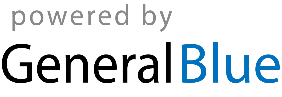 